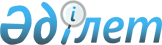 Алматы қаласының жолаушыларын әлеуметтік мәні бар тұрақты тасымалдау тарифтерін белгілеу туралы
					
			Күшін жойған
			
			
		
					Алматы қаласы әкімдігінің 2017 жылғы 29 қарашадағы № 4/492 қаулысы. Алматы қаласы әдiлет департаментінде 2017 жылғы 30 қарашада № 1429 болып тіркелді. Күші жойылды - Алматы қаласы әкімдігінің 2020 жылғы 20 наурыздағы № 1/79 қаулысымен
      Ескерту. Күші жойылды – Алматы қаласы әкімдігінің 20.03.2020 № 1/79 қаулысымен (алғашқы ресми жарияланған күнінен кейін күнтізбелік он күн өткен соң қолданысқа енгізіледі және 2020 жылдың 1 қаңтарынан бастап туындаған қатынастарға қолданылады).
      Қазақстан Республикасының 2003 жылғы 4 шілдедегі "Автомобиль көлігі туралы" Заңының 19 бабының 4 тармағына сәйкес, Алматы қаласының әкімдігі ҚАУЛЫ ЕТЕДІ:
      1. Қазақстан Республикасы Көлік және коммуникация министрінің 2011 жылғы 13 қазандағы № 614 бұйрығымен бекітілген Тұрақты маршруттар бойынша жолаушылар мен багажды тасымалдау жөнінде қызмет көрсетуге тарифтер есептеу әдістемесіне сәйкес, Алматы қаласының жолаушыларын әлеуметтік мәні бар тұрақты тасымалдау есептік тарифтері осы қаулының қосымшасына сәйкес белгіленсін.
      2. Алматы қаласы әкімдігінің "Алматы қаласының жолаушыларды әлеуметтік мәні бар тұрақты тасымалдау тарифтерін белгілеу туралы" 2017 жылғы 4 шілдедегі № 3/255 (нормативтік құқықтық актілерді мемлекеттік тіркеу Тізілімінде № 1398 болып тіркелген, 2017 жылғы 3 тамыздағы "Алматы ақшамы" және "Вечерний Алматы" газеттерінде жарияланған) қаулысының күші жойылды деп танылсын.
      3. Алматы қаласы Жолаушылар көлігі және автомобиль жолдары басқармасы Қазақстан Республикасының заңнамасымен белгіленген тәртіпте осы қаулыны әділет органдарында мемлекеттік тіркеуді, кейіннен мерзімді баспа басылымдарында, Қазақстан Республикасы нормативтік құқықтық актілерінің эталондық бақылау банкінде және Алматы қаласы әкімдігінің ресми интернет ресурсында ресми жариялауды қамтамасыз етсін.
      4. Осы қаулының орындалуын бақылау Алматы қаласы әкімінің орынбасары М. Дәрібаевқа жүктелсін.
      5. Осы қаулы әділет органдарында мемлекеттік тіркелген күннен бастап күшіне енеді және ол алғаш ресми жарияланғаннан кейін күнтізбелік он күн өткен соң қолданысқа енгізіледі. Алматы қаласы жолаушыларын әлеуметтік мәні бар тұрақты тасымалдау тарифтері
      Ескерту. Қосымша жаңа редакцияда – Алматы қаласы әкімдігінің 13.05.2019 № 2/298 (алғаш ресми жарияланғаннан кейін күнтізбелік он күн өткен соң қолданысқа енгізіледі) қаулысымен.
      Алматы қаласы жолаушыларын әлеуметтік мәні бар тұрақты тасымалдаудың келесі тарифтері белгіленсін:
					© 2012. Қазақстан Республикасы Әділет министрлігінің «Қазақстан Республикасының Заңнама және құқықтық ақпарат институты» ШЖҚ РМК
				
      Алматы қаласының әкімі

Б. Байбек
Алматы қаласы әкімдігінің
2017 жылғы 29 қарашадағы
№ 4/492
қаулысына қосымша
№ р/с

Маршрут нөмірі

Маршрут атауы

1 жолаушыға арналған тариф

1
1
2-ші Остроумов көшесі – "Алматы 1" теміржол вокзалы
232
2
2
"Алматы 1" теміржол вокзалы – "Таулы Қырат" шағынауданы
146
3
3
"Орбита" шағынауданы – Әуежай (түнгі экспресс)
2 240
4
4
"Құрамыс" кенті – "Думан" шағынауданы
182
5
5
Қалдаяқов көшесі – Жібек Жолы көшесі – "Ақ Төбе" кенті
173
6
5а
Қалдаяқов көшесі – Жібек Жолы көшесі – Ұлы Отан Соғысының госпиталі
198
7
5б
Қалдаяқов көшесі – Жібек Жолы көшесі – "Ақ қайың" шипажайы 
181
8
7
"Алғабас" шағынауданы – "Рахат" кондитерлік фабрикасы
175
9
8
"Жас Қанат" шағынауданы – "Райымбек" метро бекеті
224
10
10
Мақатаев көшесі – "Алматы 1" теміржол вокзалы
267
11
11
"Думан" шағынауданы – "Абай" кенті (Абай саяжайлары)
220
12
12
"Қазақстан" қонақүйі – "Медеу" мұз айдыны
140
13
13
Қайырбеков көшесі – "Алматы 1" теміржол вокзалының көпірі
242
14
14
"Қарағайлы" кенті – "Асыл Арман" тұрғын үй кешені
262
15
15
"Алатау" совхозы – "Алтын Орда" базары
164
16
16
"Асыл Арман" тұрғын үй кешені – Қайырбеков көшесі
125
17
17
"Думан" шағынауданы – "Айнабұлақ 3" шағынауданы
175
18
18
Победа көшесі – Саин көшесі – Торайғыров көшесі
144
19
19
"Нұркент" шағынауданы – "Қазақфильм" шағынауданы
284
20
20
"Думан" шағынауданы – "Қарасу" шағынауданы
267
21
21
Станиславский көшесі – "Көк-Төбе" шағынауданы
304
22
22
Мақатаев көшесі – "Барлық" базары
188
23
23
"Бесағаш" кенті – "Қырғауылды" кенті
145
24
25
"Шаңырақ-1" шағынауданы – Құрманғазы көшесі
258
25
26
"Таужолы" кенті – Барлық базары
190
26
27
"Жас Қанат" шағынауданы – "Жайлау" шағынауданы
196
27
28
"Орбита 2-4" шағынауданы – 2 Гидроэлектростанциясы
276
28
29
2-ші Остроумов көшесі – "Бутаковка" кенті
148
29
30
"Алматы 1" теміржол вокзалы – Совхоз "Алатау"
138
30
31
"Қазақфильм" шағынауданы – "Барлық" базары
170
31
32
"Арман" автобекеті – "Жұлдыз" шағынауданы
158
32
34
"Алматы 1" теміржол вокзалы – Қожабеков көшесі
117
33
36
"Маяк" кенті – "Алматы 1" теміржол вокзалы
293
34
37
"Мамыр" шағынауданы – Халық арена мұзайдыны
148
35
38
Әл-Фараби даңғылы – Алматы шығыс айналма жолы – Саин көшесі 
115
36
40
Гончаров көшесі – Мақатаев көшесі
132
37
41
"Алматы 1" теміржол вокзалы – "Нұршашқан" кенті
169
38
44
Наурызбай ауданының әкімшілік орталығы – Орталық стадион
229
39
45
"Шаңырақ" шағынауданы – "Самал" шағынауданы
163
40
46
Степная көшесі – "Алматы 1" теміржол вокзалы
369
41
47
2-ші Остроумов көшесі – "Барлық" базары
137
42
48
Халыққа қызмет көрсету орталығы – "Таулы қырат" шағынауданы
172
43
50
"Айша Бибі" шағынауданы – "Ақжар" шағынауданы
141
44
51
"Рахат" кондитерлік фабрикасы – Жаңа тұрмыс
179
45
52
6 қалакешені – "Қырғауылды" кенті
221
46
54
Крылов көшесі – "Шығыс-2" шағынауданы ("Тұздыбастау" кенті)
246
47
56
"Сәлем" базары – "Қазақфильм" шағынауданы
151
48
57
"Саялы" шағынауданы – Республика сарайы
169
49
59
"Орбита 3" шағынауданы – "Жетісу" базары
149
50
60
Қалдаяқов және Жібек жолы көшелері – Кеңсай саяжайлары
139
51
62
"Думан" шағынауданы – "Байқоңыр" метро бекеті
259
52
63
"Арман" авто бекеті – Қонаев көшесі
131
53
65
"Ақсай 3б" шағынауданы – "Думан" шағынауданы
151
54
66
Төле Би – Яссауи көшелеріндегі айналма алаңы –28 Панфиловшылар паркі
180
55
67
"Барлық" базары – "Қазақфильм" шағынауданы
184
56
68
Әл-Фараби даңғылы – "Ремизовка" саяжайлары
171
57
69
"Жетісу" базары – "Ұлжан" шағынауданы
153
58
70
"Таулы Қырат" шағынауданы – "Көкжиек" шағынауданы
148
59
71
"Алматы 1" теміржол вокзалы – "Рахат" кондитерлік фабрикасы
179
60
72
"Алматы 1" теміржол вокзалы – № 6 шағынаудан
243
61
73
Балтабаев көшесі – "Алматы 1" теміржол вокзалы
178
62
74
"Рахат" кондитерлік фабрикасы – "Алматы 1" теміржол вокзалының теміржол көпірі
158
63
77
"Алматы 1" теміржол вокзалы – "Арман" автобекеті
214
64
78
"Саяхат" автовокзалы – "Жалпақсай" кенті
136
65
79
Жандосов және Саин көшелері – "Әлмерек" кенті 
158
66
80
"Айнабұлақ 3, 4" шағынаудандары – "Атакент" Қазақстан іскерлік ынтымақтастық орталығы
153
67
81
71 разъезд – Қожабеков көшесі
281
68
85
"Мамыр 1, 7" шағынаудандары – "Жұлдыз" шағынауданы
128
69
86
"Орбита" шағынауданы – "Әлмерек" шағынауданы
166
70
88
"Эталон" зауыты – Батыс зират
3117
71
92
Әуежай – "Мамыр" шағынауданы
146
72
95
"Алтын орда" базары – "Көк-Төбе" шағынауданы
129
73
98
"Байтал" тұрғын үй кешені – "Райымбек батыр" метро бекеті
272
74
99
"Ақ Бұлақ" шағынауданы – "Көк-Төбе" шағынауданы
213
75
102
"Барлық" базары – "Алматы 1" теміржол вокзалы
328
76
103
"Арман" автостанциясы – "Шаңырақ 1" шағынауданы
169
77
104
"Таугүл 3" шағынауданы – "1 Мамыр" кенті
197
78
106
Азаматтық авиация академиясы – "Жетісу" шағынауданы
129
79
107
"Көпір" автостанциясы – "Юбилейный" кенті
319
80
108
"Алма-Арасан" шағынауданы – № 190 мектеп
2047
81
111
"Көк-Төбе" шағынауданы – Қалдаяқов көшесі – Жібек Жолы көшесі
146
82
112
Мақатаев көшесі – "Алтын Орда" базары
159
83
113
Арыков көшесі – Саин көшесі (Орбита-3 шағынауданы)
149
84
115
"Теректі" кенті – "Өжет" базары
219
85
117
"Саяхат" автовокзалы – "Алатау" шағынауданы (Ядролық физика институты)
213
86
118
"Премьера" тұрғын үй кешені – Бұзырбаев көшесі
145
87
119
"Қарғалы" кенті – "Райымбек батыр" метро бекеті
146
88
120
"Айнабұлақ-4" шағынауданы – Республика Сарайы
153
89
121
"Жұлдыз 1, 2" шағынаудандары – "Орбита" шағынауданы
144
90
122
"Рахат" шағынауданы – Халыққа қызмет көрсету орталығы
405
91
123
Қожабеков көшесі – "Көкжиек" шағынауданы
182
92
124
"Таулы Қырат" шағынауданы – "Водник" шағынауданы
176
93
125
"Көкжиек" шағынауданы – Жұбанов көшесі
167
94
126
Қайырбеков көшесі – "Каменка" шағынауданы
127
95
127
"Қазақфильм" шағынауданы – Қонаев көшесі
175
96
128
"Самал" шағынауданы – "Барлық" базары
179
97
129
"Қарасу" шағынауданы – "Рахат" кондитерлік фабрикасы
254
98
131
"Рахат" кондитерлік фабрикасы – Орманов көшесі
120
99
135
"Арман" автостанциясы – "Алматы 1" теміржол вокзалы
160
100
137
Наурызбай ауданының әкімшілік орталығы – "Жетісу" базары
186
101
141
"Айнабұлақ 3,4" шағынаудандары – Экопост
181
102
201
Алматы шығыс айналма жолы – Төле би көшесі - Яссауи көшесі
153
103
202
"Сайран" автовокзалы – Қаскелең қаласы
103
104
203
"Саяхат" автовокзалы – Талғар қаласы
370
105
104а
Наурызбай ауданының әкімшілік орталығы – "Қарғалы" шағынауданы
706
106
109а
№182 мектеп – "Алғабас" кенті
458
107
133а
"Новый" шағынауданы – № 179 мектеп
346
108
29р
Қалдаяқов көшесі – "Бутаковка" кенті
150
109
204
"Адем" сауда үйі – "Еркін" ауылы
253
110
205
"Жетісу" базары – "Орбита 2,4" шағынаудандары
156
111
206
Алматы шығыс айналма жолы – Төле би көшесі – Яссауи көшелері
505
112
207
"Райымбек" метро бекеті – Талғар қаласы
244
113
208
 "Райымбек" метро бекеті – "Қоянқұс" ауылы
291
114
209
Спорт сарайы – "Пионер" тау курорты
475
115
210
Спорт сарайы – "Ой-қарағай" тау курорты
470
116
1-тп
Мәдениет және демалыс саябағы – Қожабеков көшесі
93
117
5-тп
"Алматы-2" теміржол вокзалы – "Ақсай" шағынауданы (Марғұлан көшесі)
106
118
7-тп
"Алматы 1" теміржол вокзалы – "Атакент" көрме орталығы
114
119
9-тп
Орталық базар – Қожабеков көшесі
131
120
11-тп
Орталық базар – Жұбанов көшесі
117
121
12-тп
Мәдениет және демалыс саябағы – Саин және Жандосов көшелері
110
122
19-тп
Орталық базар – Школьный көшесі
127
123
25-тп
Мәдениет және демалыс саябағы - Марғұлан көшесі
105